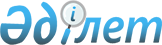 2020 - 2021 оқу жылына техникалық және кәсіптік, орта білімнен кейінгі білімі бар кадрларды даярлауға арналған мемлекеттік білім беру тапсырысын орналастыру туралыҚарағанды облысының әкімдігінің 2020 жылғы 24 шілдедегі № 47/04 қаулысы. Қарағанды облысының Әділет департаментінде 2020 жылғы 27 шілдеде № 5978 болып тіркелді
      Қазақстан Республикасының 2001 жылғы 23 қаңтардағы "Қазақстан Республикасындағы жергілікті мемлекеттік басқару және өзін-өзі басқару туралы", 2007 жылғы 27 шілдедегі "Білім туралы" заңдарына сәйкес Қарағанды облысының әкімдігі ҚАУЛЫ ЕТЕДІ:
      1. 2020-2021 оқу жылына техникалық және кәсіптік, орта білімнен кейінгі білімі бар кадрларды даярлауға арналған мемлекеттік білім беру тапсырысы орналастырылатын техникалық және кәсіптік, орта білімнен кейінгі білім беру ұйымдарының тізбесі осы қаулының 1, 2 қосымшаларына сәйкес бекітілсін.
      2. "Қарағанды облысының білім басқармасы", "Қарағанды облысының денсаулық сақтау басқармасы" мемлекеттік мекемелері заңнамамен белгіленген тәртіпте осы қаулыдан туындайтын шараларды қабылдасын.
      3. Осы қаулының орындалуын бақылау облыс әкімінің жетекшілік жасайтын орынбасарына жүктелсін.
      4. Осы қаулы алғашқы ресми жарияланған күнінен кейін күнтізбелік он күн өткен соң қолданысқа енгізіледі. 2020-2021 оқу жылына техникалық және кәсіптік, орта білімнен кейінгі білімі бар кадрларды даярлауға арналған мемлекеттік білім беру тапсырысы орналастырылатын техникалық және кәсіптік, орта білімнен кейінгі білім беру ұйымдарының тізбесі (орта буын мамандарын, қолданбалы бакалаврларды даярлау үшін)
      Бюджеттік бағдарламаның әкімшісі – "Қарағанды облысының білім басқармасы" мемлекеттік мекемесі 2020-2021 оқу жылына техникалық және кәсіптік, орта білімнен кейінгі білімі бар кадрларды даярлауға арналған мемлекеттік білім беру тапсырысы орналастырылатын техникалық және кәсіптік, орта білімнен кейінгі білім беру ұйымдарының тізбесі (медициналық мамандықтар бойынша кадрларды даярлау үшін )
      Бюджеттік бағдарламаның әкімшісі – "Қарағанды облысының денсаулық сақтау басқармасы" мемлекеттік мекемесі
					© 2012. Қазақстан Республикасы Әділет министрлігінің «Қазақстан Республикасының Заңнама және құқықтық ақпарат институты» ШЖҚ РМК
				
      Қарағанды облысының әкімі 

Ж. Қасымбек
Қарағанды облысыәкімдігінің2020 жылғы 24 шілдесі№ 47/04қаулысына 1 қосымша
Маман-дық коды
Мамандық атауы
Біліктілік атауы
9 сы-нып негі-зінде
Оқыту тілі
11 сынып негі-зінде
Оқыту тілі
Маман-дық бойынша жобалық қуат-тылығы
"Әлихан Мусин атындағы Балқаш гуманитарлы-техникалық колледжі" коммуналдық мемлекеттік қазыналық кәсіпорны
"Әлихан Мусин атындағы Балқаш гуманитарлы-техникалық колледжі" коммуналдық мемлекеттік қазыналық кәсіпорны
"Әлихан Мусин атындағы Балқаш гуманитарлы-техникалық колледжі" коммуналдық мемлекеттік қазыналық кәсіпорны
"Әлихан Мусин атындағы Балқаш гуманитарлы-техникалық колледжі" коммуналдық мемлекеттік қазыналық кәсіпорны
"Әлихан Мусин атындағы Балқаш гуманитарлы-техникалық колледжі" коммуналдық мемлекеттік қазыналық кәсіпорны
"Әлихан Мусин атындағы Балқаш гуманитарлы-техникалық колледжі" коммуналдық мемлекеттік қазыналық кәсіпорны
"Әлихан Мусин атындағы Балқаш гуманитарлы-техникалық колледжі" коммуналдық мемлекеттік қазыналық кәсіпорны
"Әлихан Мусин атындағы Балқаш гуманитарлы-техникалық колледжі" коммуналдық мемлекеттік қазыналық кәсіпорны
0105000
Бастауыш білім беру
010508 3

Ағылшынша білімі бар бастауыш білім беру мұғалімі
15
мемлекеттік
25
0111000
Негізгі орта білім беру
011108 3 

Шетел тілі пәнінің мұғалімі
15
орысша
20
0111000
Негізгі орта білім беру
011114 3

Көркем еңбек пәнінің мұғалімі
15
мемлекеттік
15
0101000
Мектепке дейінгі тәрбие және оқыту
010101 3

Мектепке дейінгі ұйымдардың тәрбиешісі
15
мемлекеттік
15
0103000
Дене тәрбиесі және спорт
010302 3

Дене тәрбиесі пәнінің мұғалімі
15
мемлекеттік
15
0108000
Музыкалық білім беру
010801 3

Мектепке дейінгі және негізгі орта білім беру ұйымдарындағы музыка пәнінің мұғалімі
15
орысша
15
1203000
Теміржол көлігінде тасымалдауды ұйымдастыру және қозғалысты басқару
120309 3

Тасымалдауды ұйымдастырушы техник
15
орысша
15
0515000
Менеджмент (қолдану аясы және салалары бойынша)
051501 3 

Менеджер
15
мемлекеттік
15
1304000
Есептеу техникасы және бағдарламалық қамтамасыз ету (түрлері бойынша)
130404 3

Техник-бағдарламашы
15
орысша
15
0904000
Темір жолдардың электр техникалық жүйелерін электрмен жабдықтау, пайдалану, техникалық қызмет көрсету және жөндеу
090403 3

Электр механигі
15
орысша
15
Барлығы
Барлығы
Барлығы
150
0
165
"Абай Құнанбаев атындағы Саран гуманитарлық - техникалық колледжі" коммуналдық мемлекеттік қазыналық кәсіпорны
"Абай Құнанбаев атындағы Саран гуманитарлық - техникалық колледжі" коммуналдық мемлекеттік қазыналық кәсіпорны
"Абай Құнанбаев атындағы Саран гуманитарлық - техникалық колледжі" коммуналдық мемлекеттік қазыналық кәсіпорны
"Абай Құнанбаев атындағы Саран гуманитарлық - техникалық колледжі" коммуналдық мемлекеттік қазыналық кәсіпорны
"Абай Құнанбаев атындағы Саран гуманитарлық - техникалық колледжі" коммуналдық мемлекеттік қазыналық кәсіпорны
"Абай Құнанбаев атындағы Саран гуманитарлық - техникалық колледжі" коммуналдық мемлекеттік қазыналық кәсіпорны
"Абай Құнанбаев атындағы Саран гуманитарлық - техникалық колледжі" коммуналдық мемлекеттік қазыналық кәсіпорны
"Абай Құнанбаев атындағы Саран гуманитарлық - техникалық колледжі" коммуналдық мемлекеттік қазыналық кәсіпорны
0105000
Бастауыш білім беру
010501 3

Бастауыш білім беру мұғалімі
30
мемлекеттік

орысша
30
0105000
Бастауыш білім беру
010510 4

Бастауыш білім беру қолданбалы бакалавры
30
мемлекеттік

орысша
30
0111000
Негізгі орта білім беру
011101 3

Қазақ тілі мен әдебиеті пәнінің мұғалімі
20
мемлекеттік
20
0111000
Негізгі орта білім беру
011102 3

Орыс тілі мен әдебиеті пәнінің мұғалімі
15
мемлекеттік 
25
0111000
Негізгі орта білім беру
011108 3

Шетел тілі пәнінің мұғалімі
25
мемлекеттік орысша
25
0111000
Негізгі орта білім беру
011109 3

Информатика пәнінің мұғалімі
15
мемлекеттік
30
0101000
Мектепке дейінгі тәрбие және оқыту
010101 3

Мектепке дейінгі ұйымдардың тәрбиешісі
25
мемлекеттік

орысша
25
0103000
Дене тәрбиесі және спорт
010302 3

Дене тәрбиесі пәнінің мұғалімі
15
мемлекеттік

орысша
20
1120000
Технологиялық машиналар мен жабдықтарға техникалық қызмет көрсету (түрлері бойынша)
112004 3 

Техник-механик
20
орысша
20
0910000
Электр және электр механикалық жабдықтар (түрлері бойынша)
091005 3

Техник-электрик
20
орысша
25
1304000
Есептеу техникасы және бағдарламалық қамтамасыз ету (түрлері бойынша)
130404 3

Техник-бағдарламашы
25
орысша
25
0814000
Полимерлік өндіріс технологиясы
081412 3

Техник-технолог
10
орысша
15
0518000
Есеп және аудит (салалар бойынша)
051803 3

Экономист-бухгалтер
15
орысша
15
Барлығы
Барлығы
Барлығы
235
30
305
"Абай көпсалалы колледжі" коммуналдық мемлекеттік қазыналық кәсіпорны
"Абай көпсалалы колледжі" коммуналдық мемлекеттік қазыналық кәсіпорны
"Абай көпсалалы колледжі" коммуналдық мемлекеттік қазыналық кәсіпорны
"Абай көпсалалы колледжі" коммуналдық мемлекеттік қазыналық кәсіпорны
"Абай көпсалалы колледжі" коммуналдық мемлекеттік қазыналық кәсіпорны
"Абай көпсалалы колледжі" коммуналдық мемлекеттік қазыналық кәсіпорны
"Абай көпсалалы колледжі" коммуналдық мемлекеттік қазыналық кәсіпорны
"Абай көпсалалы колледжі" коммуналдық мемлекеттік қазыналық кәсіпорны
1502000
Агрономия
150203 3

Агроном
15
мемлекеттік
25
1513000
Ветеринария
151306 3

Ветеринарлық техник
25
мемлекеттік
25
1304000
Есептеу техникасы және бағдарламалық қамтамасыз ету (түрлері бойынша)
130404 3

Техник-бағдарламашы
15
орысша
25
1401000
Ғимараттар мен құрылымдарды салу және пайдалану
140121 3

Техник-құрылысшы
15
орысша
25
1510000
Ауыл шаруашылығы механикаландыру
151004 3

Техник-механик
15
орысша
25
1517000
Төтенше жағдайда қорғау (бейін бойынша)
151703 3

Техник
20
орысша
25
Барлығы
Барлығы
Барлығы
105
0
150
"Жезқазған политехникалық колледжі" коммуналдық мемлекеттік қазыналық кәсіпорны
"Жезқазған политехникалық колледжі" коммуналдық мемлекеттік қазыналық кәсіпорны
"Жезқазған политехникалық колледжі" коммуналдық мемлекеттік қазыналық кәсіпорны
"Жезқазған политехникалық колледжі" коммуналдық мемлекеттік қазыналық кәсіпорны
"Жезқазған политехникалық колледжі" коммуналдық мемлекеттік қазыналық кәсіпорны
"Жезқазған политехникалық колледжі" коммуналдық мемлекеттік қазыналық кәсіпорны
"Жезқазған политехникалық колледжі" коммуналдық мемлекеттік қазыналық кәсіпорны
"Жезқазған политехникалық колледжі" коммуналдық мемлекеттік қазыналық кәсіпорны
1401000
Ғимараттар мен құрылымдарды салу және пайдалану
140121 3

Техник-құрылысшы
15
мемлекеттік
15
мемлекеттік
30
0907000
Жылу-техникалық жабдық және жылумен қамтамасыз ету жүйелері (түрлері бойынша)
090703 3

Техник-жылу технигі
30
орысша
30
1304000
Есептеу техникасы және бағдарламалық қамтамасыз ету (түрлері бойынша)
130404 3

Техник-бағдарламашы
15
орысша
20
0902000
Электрмен қамтамасыз ету (салалар бойынша)
090203 3

Техник-электрик
15
мемлекеттік

орысша
20
1517000
Төтенше жағдайда қорғау (бейін бойынша)
151703 3

Техник
20
мемлекеттік
20
1201000
Автомобиль көлігіне техникалық қызмет көрсету, жөндеу және пайдалану
120112 3

Техник - механик
25
орысша
30
1202000
Тасымалдауды ұйымдастыру және көлікте қозғалысты басқару (салалар бойынша)
120206 3

Техник 
15
мемлекеттік
15
1203000
Теміржол көлігінде тасымалдауды ұйымдастыру және қозғалысты басқару
120309 3

Тасымалдауды ұйымдастырушы техник
15
мемлекеттік
15
1405000
Газбен қамтамасыз ету жабдықтары мен жүйелерін құрастыру және пайдалану
140504 3

Газ объектілері құрал-жабдығын пайдалану технигі
15
орысша
15
1401000
Ғимараттар мен құрылымдарды салу және пайдалану
140127 4

Ғимараттар мен құрылымдарды салу және пайдалану қолданбалы бакалавры
15
орысша
15
1201000
Автомобиль көлігіне техникалық қызмет көрсету, жөндеу және пайдалану
120114 4

Автомобиль көлігіне техникалық қызмет көрсету, жөндеу және пайдалану қолданбалы бакалавры
15
мемлекеттік
15
Барлығы
Барлығы
Барлығы
165
45
215
"Мыңжасар Әдекенов атындағы Қарқаралы ауылшаруашылық колледжі" коммуналдық мемлекеттік қазыналық кәсіпорны
"Мыңжасар Әдекенов атындағы Қарқаралы ауылшаруашылық колледжі" коммуналдық мемлекеттік қазыналық кәсіпорны
"Мыңжасар Әдекенов атындағы Қарқаралы ауылшаруашылық колледжі" коммуналдық мемлекеттік қазыналық кәсіпорны
"Мыңжасар Әдекенов атындағы Қарқаралы ауылшаруашылық колледжі" коммуналдық мемлекеттік қазыналық кәсіпорны
"Мыңжасар Әдекенов атындағы Қарқаралы ауылшаруашылық колледжі" коммуналдық мемлекеттік қазыналық кәсіпорны
"Мыңжасар Әдекенов атындағы Қарқаралы ауылшаруашылық колледжі" коммуналдық мемлекеттік қазыналық кәсіпорны
"Мыңжасар Әдекенов атындағы Қарқаралы ауылшаруашылық колледжі" коммуналдық мемлекеттік қазыналық кәсіпорны
"Мыңжасар Әдекенов атындағы Қарқаралы ауылшаруашылық колледжі" коммуналдық мемлекеттік қазыналық кәсіпорны
1513000
Ветеринария
151305 3

Ветеринарлық фельдшер
20
мемлекеттік
20
Барлығы
Барлығы
Барлығы
20
0
20
"Қарағанды гуманитарлық колледжі" коммуналдық мемлекеттік қазыналық кәсіпорны
"Қарағанды гуманитарлық колледжі" коммуналдық мемлекеттік қазыналық кәсіпорны
"Қарағанды гуманитарлық колледжі" коммуналдық мемлекеттік қазыналық кәсіпорны
"Қарағанды гуманитарлық колледжі" коммуналдық мемлекеттік қазыналық кәсіпорны
"Қарағанды гуманитарлық колледжі" коммуналдық мемлекеттік қазыналық кәсіпорны
"Қарағанды гуманитарлық колледжі" коммуналдық мемлекеттік қазыналық кәсіпорны
"Қарағанды гуманитарлық колледжі" коммуналдық мемлекеттік қазыналық кәсіпорны
"Қарағанды гуманитарлық колледжі" коммуналдық мемлекеттік қазыналық кәсіпорны
0101000
Мектепке дейінгі тәрбие және оқыту
010104 4

Мектепке дейінгі тәрбие және оқыту қолданбалы бакалавры
15
мемлекеттік
15
0101000
Мектепке дейінгі тәрбие және оқыту
010101 3

Мектепке дейінгі ұйымдардың тәрбиешісі
40
мемлекеттік

орысша
50
0105000
Бастауыш білім беру
010501 3

Бастауыш білім беру мұғалімі
40
мемлекеттік

орысша
50
0111000
Негізгі орта білім беру
011108 3

Шетел тілі пәнінің мұғалімі
20
мемлекеттік
25
0111000
Негізгі орта білім беру
011101 3

Қазақ тілі мен әдебиеті пәнінің мұғалімі
15
мемлекеттік
25
0111000
Негізгі орта білім беру
011114 3

Көркем еңбек пәнінің мұғалімі
20
мемлекеттік

орысша
20
0108000
Музыкалық білім беру
010801 3

Мектепке дейінгі және негізгі орта білім беру ұйымдарындағы музыка пәнінің мұғалімі
15
мемлекеттік
15
0103000
Дене тәрбиесі және спорт
010302 3

Дене тәрбиесі пәнінің мұғалімі
15
мемлекеттік
20
0402000
Дизайн (бейін бойынша)
040201 3

Дизайнер
15
орысша
15
Барлығы
Барлығы
Барлығы
180
15
235
"Теміртау жоғары политехникалық колледжі" коммуналдық мемлекеттік қазыналық кәсіпорны
"Теміртау жоғары политехникалық колледжі" коммуналдық мемлекеттік қазыналық кәсіпорны
"Теміртау жоғары политехникалық колледжі" коммуналдық мемлекеттік қазыналық кәсіпорны
"Теміртау жоғары политехникалық колледжі" коммуналдық мемлекеттік қазыналық кәсіпорны
"Теміртау жоғары политехникалық колледжі" коммуналдық мемлекеттік қазыналық кәсіпорны
"Теміртау жоғары политехникалық колледжі" коммуналдық мемлекеттік қазыналық кәсіпорны
"Теміртау жоғары политехникалық колледжі" коммуналдық мемлекеттік қазыналық кәсіпорны
"Теміртау жоғары политехникалық колледжі" коммуналдық мемлекеттік қазыналық кәсіпорны
0907000
Жылу-техникалық жабдық және жылумен қамтамасыз ету жүйелері (түрлері бойынша)
090703 3

Техник-жылу технигі
15
орысша
15
0911000
Электр және электрлі механикалық жабдықтарды техникалық пайдалану, қызмет көрсету және жөндеу (түрлері бойынша)
091101 3

Электр механигі
30
мемлекеттік

орысша
30
1304000
Есептеу техникасы және бағдарламалық қамтамасыз ету (түрлері бойынша)
130409 4

Есептеу техникасы бойынша бағдарламашы қолданбалы бакалавр
15
орысша
15
1112000
Өнеркәсіп машиналары мен жабдықтарын пайдалану
111205 3

Өнеркәсіп механигі
25
орысша
25
1401000
Ғимараттар мен құрылымдарды салу және пайдалану
140121 3

Техник-құрылысшы
15
орысша
15
Барлығы
Барлығы
Барлығы
70
30
100
"Тәттімбет атындағы Қарағанды өнер колледжі" коммуналдық мемлекеттік қазыналық кәсіпорны
"Тәттімбет атындағы Қарағанды өнер колледжі" коммуналдық мемлекеттік қазыналық кәсіпорны
"Тәттімбет атындағы Қарағанды өнер колледжі" коммуналдық мемлекеттік қазыналық кәсіпорны
"Тәттімбет атындағы Қарағанды өнер колледжі" коммуналдық мемлекеттік қазыналық кәсіпорны
"Тәттімбет атындағы Қарағанды өнер колледжі" коммуналдық мемлекеттік қазыналық кәсіпорны
"Тәттімбет атындағы Қарағанды өнер колледжі" коммуналдық мемлекеттік қазыналық кәсіпорны
"Тәттімбет атындағы Қарағанды өнер колледжі" коммуналдық мемлекеттік қазыналық кәсіпорны
"Тәттімбет атындағы Қарағанды өнер колледжі" коммуналдық мемлекеттік қазыналық кәсіпорны
0404000
Аспаптық орындау және музыкалық өнер эстрадасы (түрлері бойынша)
040401 3

Балалар музыка мектебінің оқытушысы, концертмейстер
8
орысша
10
0404000
Аспаптық орындау және музыкалық өнер эстрадасы (түрлері бойынша)
040402 3

Балалар музыка мектебінің оқытушысы, ансамбль, оркестр әртісі (жетекшісі)
8
мемлекеттік

орысша
10
0404000
Аспаптық орындау және музыкалық өнер эстрадасы (түрлері бойынша)
040403 3

Балалар музыка мектебінің оқытушысы, халық аспаптар оркестрінің әртісі (жетекшісі)
16
мемлекеттік

орысша
16
0404000
Аспаптық орындау және музыкалық өнер эстрадасы (түрлері бойынша)
040404 3

Балалар музыка мектебінің оқытушысы, эстрадалық аспаптар оркестрінің әртісі (жетекшісі)
4
орысша
5
0404000
Аспаптық орындау және музыкалық өнер эстрадасы (түрлері бойынша)
040402 3

Балалар музыка мектебінің оқытушысы, ансамбль, оркестр әртісі (жетекшісі)
6
орысша
10
0401000
Кітапхана ісі
040101 3

Кітапханашы
7
мемлекеттік
10
0405000
Хор дирижеры
040501 3

Оқытушы, хормейстер
10
мемлекеттік

орысша
10
0409000
Актерлік өнер
040902 3

Музыка театрының әртісі
8
орысша
10
0403000
Әлеуметтік-мәдени қызметі және халықтық көркемдік шығармашы-лығы (бейін бойынша)
040301 3

Ұйымдастыру-шы - педагог
10
мемлекеттік

орысша
10
0403000
Әлеуметтік-мәдени қызметі және халықтық көркемдік шығармашы-лығы (бейін бойынша)
040301 3

Ұйымдастыру-шы - педагог
8
орысша
10
0403000
Әлеуметтік-мәдени қызметі және халықтық көркемдік шығармашы-лығы (бейін бойынша)
040301 3

Ұйымдастыру-шы - педагог
10
орысша
10
0408000
Хореография өнері
040802 3

Би ансамблі әртісі
8
мемлекеттік
10
0408000
Хореография өнері
040802 3

Би ансамблі әртісі
8
орысша
10
0406000
Музыка теориясы
040601 3

Балалар музыка мектебінің оқытушысы
4
орысша
5
0407000
Ән салу
040701 3

Балалар музыка мектебінің оқытушысы, академиялық ән салу әртісі, ансамбль солисі
8
мемлекеттік

орысша
10
0407000
Ән салу
040702 3

Балалар музыка мектебінің оқытушысы, домбырамен халық әндерін орындау әртісі
6
мемлекеттік
10
0407000
Ән салу
040703 3

Балалар музыка мектебінің оқытушысы, эстрадалық әндер орындау әртісі
6
мемлекеттік
10
Барлығы
Барлығы
Барлығы
125
10
166
"Қарағанды жоғары политехникалық колледжі" коммуналдық мемлекеттік қазыналық кәсіпорны
"Қарағанды жоғары политехникалық колледжі" коммуналдық мемлекеттік қазыналық кәсіпорны
"Қарағанды жоғары политехникалық колледжі" коммуналдық мемлекеттік қазыналық кәсіпорны
"Қарағанды жоғары политехникалық колледжі" коммуналдық мемлекеттік қазыналық кәсіпорны
"Қарағанды жоғары политехникалық колледжі" коммуналдық мемлекеттік қазыналық кәсіпорны
"Қарағанды жоғары политехникалық колледжі" коммуналдық мемлекеттік қазыналық кәсіпорны
"Қарағанды жоғары политехникалық колледжі" коммуналдық мемлекеттік қазыналық кәсіпорны
"Қарағанды жоғары политехникалық колледжі" коммуналдық мемлекеттік қазыналық кәсіпорны
1516000
Өрт қауіпсіздігі
151601 3

Өрт сөндіру инспекторы
50
мемлекеттік

орысша
50
0707000
Тау-кен электромеханикалық жабдықтарына техникалық қызмет көрсету және жөндеу
070719 3

Электр механигі
25
орысша
50
0705000
Пайдалы қазбалардың кен орындарын жер астында өңдеу
070511 3

Техник-технолог
25
мемлекеттік
25
0901000
Электр станциялары мен желілерінің электр жабдықтары (түрлері бойынша)
090104 3

Техник-электрик
30
мемлекеттік

орысша
30
мемлекеттік

орысша
60
1201000
Автомобиль көлігіне техникалық қызмет көрсету, жөндеу және пайдалану
120112 3 

Техник - механик
30
мемлекеттік

орысша
30
мемлекеттік

орысша
60
1306000
Байланыс, радиотехника және телекоммуника-циялар (түрлері бойынша)
130609 3

Байланыс технигі
25
мемлекеттік

орысша
25
мемлекеттік

орысша
50
1401000
Ғимараттар мен құрылымдарды салу және пайдалану
140121 3

Техник-құрылысшы
35
мемлекеттік

орысша
35
1304000
Есептеу техникасы және бағдарламалық қамтамасыз ету (түрлері бойынша)
130409 4

Есептеу техникасы бойынша бағдарламашы қолданбалы бакалавр
30
орысша
30
0906000
Жылу электр станцияларының жылу энергетикалық қондырғылары
090603 3

Техник-энергетик
25
орысша
25
1517000
Төтенше жағдайда қорғау (бейін бойынша)
151703 3

Техник
25
мемлекеттік

орысша
45
мемлекеттік

орысша
75
0914000
Энергоаудит
091401 3

Энергетикалық нысандар аудиторы
15
мемлекеттік 

орысша
15
мемлекеттік 

орысша
30
1305000
Ақпараттық жүйелер (қолдану саласы бойынша)
130502 3 

Техник-бағдарламашы
20
мемлекеттік 
20
1206000
Жол қозғалысын ұйымдастыру
120602 3 

Техник
25
мемлекеттік 

орысша
25
1402000
Жол-құрылыс машиналарын техникалық пайдалану (түрлері бойынша)
140220 3

Техник-механик
25
орысша
25
1316000
Микроэлектроника және мобильді құрылғылар
131601 3

Техник-бағдарламашы
30
мемлекеттік

орысша
30
1304000
Есептеу техникасы және бағдарламалық қамтамасыз ету (түрлері бойынша)
130404 3

Техник-бағдарламашы
40
мемлекеттік

орысша
40
0518000
Есеп және аудит (салалар бойынша)
051802 3

Бухгалтер – ревизор (аудитор)
30
мемлекеттік

орысша
30
Барлығы
Барлығы
Барлығы
405
225
660
"Жезқазған музыкалық колледжі" коммуналдық мемлекеттік қазыналық кәсіпорны
"Жезқазған музыкалық колледжі" коммуналдық мемлекеттік қазыналық кәсіпорны
"Жезқазған музыкалық колледжі" коммуналдық мемлекеттік қазыналық кәсіпорны
"Жезқазған музыкалық колледжі" коммуналдық мемлекеттік қазыналық кәсіпорны
"Жезқазған музыкалық колледжі" коммуналдық мемлекеттік қазыналық кәсіпорны
"Жезқазған музыкалық колледжі" коммуналдық мемлекеттік қазыналық кәсіпорны
"Жезқазған музыкалық колледжі" коммуналдық мемлекеттік қазыналық кәсіпорны
"Жезқазған музыкалық колледжі" коммуналдық мемлекеттік қазыналық кәсіпорны
0404000
Аспаптық орындау және музыкалық өнер эстрадасы (түрлері бойынша)
040403 3

Балалар музыка мектебінің оқытушысы, халық аспаптар оркестрінің әртісі (жетекшісі)
13
мемлекеттік
15
0404000
Аспаптық орындау және музыкалық өнер эстрадасы (түрлері бойынша)
040401 3

Балалар музыка мектебінің оқытушысы, концертмейстер
1
мемлекеттік
2
0405000
Хор дирижеры
040501 3

Оқытушы, хормейстер
6
орысша
6
0403000
Әлеуметтік-мәдени қызметі және халықтық көркемдік шығармашы-лығы (бейін бойынша)
040301 3

Ұйымдастыру-шы - педагог
5
орысша
5
0409000
Актерлік өнер
040901 3

Драма театрының әртісі
6
мемлекеттік
6
0401000
Кітапхана ісі
040101 3

Кітапханашы
5
мемлекеттік
5
0407000
Ән салу
040702 3

Балалар музыка мектебінің оқытушысы, домбырамен халық әндерін орындау әртісі
5
мемлекеттік
5
0407000
Ән салу
040703 3

Балалар музыка мектебінің оқытушысы, эстрадалық әндер орындау әртісі
3
мемлекеттік
5
Барлығы
Барлығы
Барлығы
44
0
49
"Жезқазған гуманитарлық колледжі" коммуналдық мемлекеттік қазыналық кәсіпорны
"Жезқазған гуманитарлық колледжі" коммуналдық мемлекеттік қазыналық кәсіпорны
"Жезқазған гуманитарлық колледжі" коммуналдық мемлекеттік қазыналық кәсіпорны
"Жезқазған гуманитарлық колледжі" коммуналдық мемлекеттік қазыналық кәсіпорны
"Жезқазған гуманитарлық колледжі" коммуналдық мемлекеттік қазыналық кәсіпорны
"Жезқазған гуманитарлық колледжі" коммуналдық мемлекеттік қазыналық кәсіпорны
"Жезқазған гуманитарлық колледжі" коммуналдық мемлекеттік қазыналық кәсіпорны
"Жезқазған гуманитарлық колледжі" коммуналдық мемлекеттік қазыналық кәсіпорны
0105000
Бастауыш білім беру
010501 3

Бастауыш білім беру мұғалімі
20
мемлекеттік

орысша
25
0105000
Бастауыш білім беру
010503 3

Шетел тілінен бастауыш білім беру мұғалімі
20
мемлекеттік

орысша
25
0105000
Бастауыш білім беру
010502 3

Информатика пәнінен бастауыш білім беру мұғалімі
15
мемлекеттік
20
0101000
Мектепке дейінгі тәрбие және оқыту
010101 3

Мектепке дейінгі ұйымдардың тәрбиешісі
10
мемлекеттік

орысша
15
мемлекеттік

орысша
25
0510000
Іс қағаздарын жүргізу және мұрағаттану (қолдану аясы және салалары бойынша)
051003 3

Мұрағатшы
10
мемлекеттік
10
Барлығы
Барлығы
Барлығы
75
15
105
"Шахтинск технологиялық колледжі" коммуналдық мемлекеттік қазыналық кәсіпорны
"Шахтинск технологиялық колледжі" коммуналдық мемлекеттік қазыналық кәсіпорны
"Шахтинск технологиялық колледжі" коммуналдық мемлекеттік қазыналық кәсіпорны
"Шахтинск технологиялық колледжі" коммуналдық мемлекеттік қазыналық кәсіпорны
"Шахтинск технологиялық колледжі" коммуналдық мемлекеттік қазыналық кәсіпорны
"Шахтинск технологиялық колледжі" коммуналдық мемлекеттік қазыналық кәсіпорны
"Шахтинск технологиялық колледжі" коммуналдық мемлекеттік қазыналық кәсіпорны
"Шахтинск технологиялық колледжі" коммуналдық мемлекеттік қазыналық кәсіпорны
1301000
Электрондық құралдар мен құрылғылар
130101 3

Техник
15
орысша
25
0104000
Кәсіптік білім беру (салалар бойынша)
010402 3

Өндірістік оқыту шебері, техник-технолог (барлық атаулар бойынша)
15
орысша
25
1304000
Есептеу техникасы және бағдарламалық қамтамасыз ету (түрлері бойынша)
130403 3

Жүйелі басқару технигі
15
орысша
20
1405000
Газбен қамтамасыз ету жабдықтары мен жүйелерін құрастыру және пайдалану
140504 3

Газ объектілері құрал-жабдығын пайдалану технигі
20
орысша
20
Барлығы
Барлығы
Барлығы
65
0
90
"Қарағанды теміржол колледжі" коммуналдық мемлекеттік мекемесі
"Қарағанды теміржол колледжі" коммуналдық мемлекеттік мекемесі
"Қарағанды теміржол колледжі" коммуналдық мемлекеттік мекемесі
"Қарағанды теміржол колледжі" коммуналдық мемлекеттік мекемесі
"Қарағанды теміржол колледжі" коммуналдық мемлекеттік мекемесі
"Қарағанды теміржол колледжі" коммуналдық мемлекеттік мекемесі
"Қарағанды теміржол колледжі" коммуналдық мемлекеттік мекемесі
"Қарағанды теміржол колледжі" коммуналдық мемлекеттік мекемесі
1108000
Темір-жол жылжымалы құрамдарын пайдалану, жөндеу және техникалық қызмет көрсету (түрлері бойынша)
110818 3

Техник-электромеханик
30
мемлекеттік

орысша
30
Барлығы
Барлығы
Барлығы
30
0
30
"Қарағанды көлік-технологиялық колледжі" коммуналдық мемлекеттік мекемесі
"Қарағанды көлік-технологиялық колледжі" коммуналдық мемлекеттік мекемесі
"Қарағанды көлік-технологиялық колледжі" коммуналдық мемлекеттік мекемесі
"Қарағанды көлік-технологиялық колледжі" коммуналдық мемлекеттік мекемесі
"Қарағанды көлік-технологиялық колледжі" коммуналдық мемлекеттік мекемесі
"Қарағанды көлік-технологиялық колледжі" коммуналдық мемлекеттік мекемесі
"Қарағанды көлік-технологиялық колледжі" коммуналдық мемлекеттік мекемесі
"Қарағанды көлік-технологиялық колледжі" коммуналдық мемлекеттік мекемесі
1205000
Әуе жол көліктерінің қозғалысын басқару және пайдалану
120504 3

Техник-механик
20
орысша
20
1203000
Теміржол көлігінде тасымалдауды ұйымдастыру және қозғалысты басқару
120309 3

Тасымалдауды ұйымдастырушы техник
15
мемлекеттік

орысша
15
мемлекеттік

орысша
30
1114000
Пісіру ісі (түрлері бойынша)
111406 3

Техник-механик
25
орысша
25
1402000
Жол-құрылыс машиналарын техникалық пайдалану (түрлері бойынша)
140220 3

Техник-механик
25
орысша
25
1201000
Автомобиль көлігіне техникалық қызмет көрсету, жөндеу және пайдалану
120112 3 

Техник - механик
25
орысша
25
Барлығы
Барлығы
Барлығы
90
35
125
"Қарағанды техника-құрылыс колледжі" коммуналдық мемлекеттік мекемесі
"Қарағанды техника-құрылыс колледжі" коммуналдық мемлекеттік мекемесі
"Қарағанды техника-құрылыс колледжі" коммуналдық мемлекеттік мекемесі
"Қарағанды техника-құрылыс колледжі" коммуналдық мемлекеттік мекемесі
"Қарағанды техника-құрылыс колледжі" коммуналдық мемлекеттік мекемесі
"Қарағанды техника-құрылыс колледжі" коммуналдық мемлекеттік мекемесі
"Қарағанды техника-құрылыс колледжі" коммуналдық мемлекеттік мекемесі
"Қарағанды техника-құрылыс колледжі" коммуналдық мемлекеттік мекемесі
1417000
Азаматтық ғимараттар ішкі көрінісінің дизайны, қалпына келтіру, қайта құру
141701 3

Техник-дизайнер
15
мемлекеттік

орысша
25
1418000
Сәулет өнері
141802 3

Техник-жобалаушы
15
орысша
25
1401000
Ғимараттар мен құрылымдарды салу және пайдалану
140121 3

Техник-құрылысшы
25
орысша
25
1402000
Жол-құрылыс машиналарын техникалық пайдалану (түрлері бойынша)
140220 3

Техник-механик
25
мемлекеттік
25
1304000
Есептеу техникасы және бағдарламалық қамтамасыз ету (түрлері бойынша)
130405 3

Ақпаратты қорғау технигі
15
орысша
20
Барлығы
Барлығы
Барлығы
95
0
120
"Қарағанды кәсіптік - техникалық колледжі" коммуналдық мемлекеттік мекемесі
"Қарағанды кәсіптік - техникалық колледжі" коммуналдық мемлекеттік мекемесі
"Қарағанды кәсіптік - техникалық колледжі" коммуналдық мемлекеттік мекемесі
"Қарағанды кәсіптік - техникалық колледжі" коммуналдық мемлекеттік мекемесі
"Қарағанды кәсіптік - техникалық колледжі" коммуналдық мемлекеттік мекемесі
"Қарағанды кәсіптік - техникалық колледжі" коммуналдық мемлекеттік мекемесі
"Қарағанды кәсіптік - техникалық колледжі" коммуналдық мемлекеттік мекемесі
"Қарағанды кәсіптік - техникалық колледжі" коммуналдық мемлекеттік мекемесі
1305000
Ақпараттық жүйелер (қолдану саласы бойынша)
130502 3

Техник-бағдарламашы
15
 орысша
20
1304000
Есептеу техникасы және бағдарламалық қамтамасыз ету (түрлері бойынша)
130406 3

Компьютерлік құрылғыларға қызмет көрсететін техник
15
 орысша
20
Барлығы
Барлығы
Барлығы
30
0
40
"Қарсақпай агротехникалық колледжі" коммуналдық мемлекеттік мекемесі
"Қарсақпай агротехникалық колледжі" коммуналдық мемлекеттік мекемесі
"Қарсақпай агротехникалық колледжі" коммуналдық мемлекеттік мекемесі
"Қарсақпай агротехникалық колледжі" коммуналдық мемлекеттік мекемесі
"Қарсақпай агротехникалық колледжі" коммуналдық мемлекеттік мекемесі
"Қарсақпай агротехникалық колледжі" коммуналдық мемлекеттік мекемесі
"Қарсақпай агротехникалық колледжі" коммуналдық мемлекеттік мекемесі
"Қарсақпай агротехникалық колледжі" коммуналдық мемлекеттік мекемесі
1201000
Автомобиль көлігіне техникалық қызмет көрсету, жөндеу және пайдалану
120112 3

Техник - механик
15
мемлекеттік
15
0518000
Есеп және аудит (салалар бойынша)
051802 3

Бухгалтер-ревизор (аудитор)
15
мемлекеттік
15
Барлығы
Барлығы
Барлығы
30
0
30
"Әлия Молдағұлова атындағы облыстық мамандандырылған олимпиадалық резервтегі мектеп-интернат-колледжі" коммуналдық мемлекеттік мекемесі
"Әлия Молдағұлова атындағы облыстық мамандандырылған олимпиадалық резервтегі мектеп-интернат-колледжі" коммуналдық мемлекеттік мекемесі
"Әлия Молдағұлова атындағы облыстық мамандандырылған олимпиадалық резервтегі мектеп-интернат-колледжі" коммуналдық мемлекеттік мекемесі
"Әлия Молдағұлова атындағы облыстық мамандандырылған олимпиадалық резервтегі мектеп-интернат-колледжі" коммуналдық мемлекеттік мекемесі
"Әлия Молдағұлова атындағы облыстық мамандандырылған олимпиадалық резервтегі мектеп-интернат-колледжі" коммуналдық мемлекеттік мекемесі
"Әлия Молдағұлова атындағы облыстық мамандандырылған олимпиадалық резервтегі мектеп-интернат-колледжі" коммуналдық мемлекеттік мекемесі
"Әлия Молдағұлова атындағы облыстық мамандандырылған олимпиадалық резервтегі мектеп-интернат-колледжі" коммуналдық мемлекеттік мекемесі
"Әлия Молдағұлова атындағы облыстық мамандандырылған олимпиадалық резервтегі мектеп-интернат-колледжі" коммуналдық мемлекеттік мекемесі
0103000
Дене тәрбиесі және спорт
010303 3

Спорт жаттықтыру-шысы – оқытушы
15
мемлекеттік
15
0103000
Дене тәрбиесі және спорт
010303 3

Спорт жаттықтыру-шысы – оқытушы
15
 орысша
15
Барлығы
Барлығы
Барлығы
0
30
30
"Қарағанды тау-кен индустриалдық колледжі" коммуналдық мемлекеттік мекемесі
"Қарағанды тау-кен индустриалдық колледжі" коммуналдық мемлекеттік мекемесі
"Қарағанды тау-кен индустриалдық колледжі" коммуналдық мемлекеттік мекемесі
"Қарағанды тау-кен индустриалдық колледжі" коммуналдық мемлекеттік мекемесі
"Қарағанды тау-кен индустриалдық колледжі" коммуналдық мемлекеттік мекемесі
"Қарағанды тау-кен индустриалдық колледжі" коммуналдық мемлекеттік мекемесі
"Қарағанды тау-кен индустриалдық колледжі" коммуналдық мемлекеттік мекемесі
"Қарағанды тау-кен индустриалдық колледжі" коммуналдық мемлекеттік мекемесі
1114000
Дәнекерлеу ісі (түрлері бойынша)
111406 3

Техник-механик
15
орысша
20
Барлығы
Барлығы
Барлығы
0
15
20
"Қарағанды тамақтану және сервис колледжі" коммуналдық мемлекеттік мекемесі
"Қарағанды тамақтану және сервис колледжі" коммуналдық мемлекеттік мекемесі
"Қарағанды тамақтану және сервис колледжі" коммуналдық мемлекеттік мекемесі
"Қарағанды тамақтану және сервис колледжі" коммуналдық мемлекеттік мекемесі
"Қарағанды тамақтану және сервис колледжі" коммуналдық мемлекеттік мекемесі
"Қарағанды тамақтану және сервис колледжі" коммуналдық мемлекеттік мекемесі
"Қарағанды тамақтану және сервис колледжі" коммуналдық мемлекеттік мекемесі
"Қарағанды тамақтану және сервис колледжі" коммуналдық мемлекеттік мекемесі
0508000
Тамақтандыру-ды ұйымдастыру
050806 3

Технолог-менеджер
30
мемлекеттік

орысша
30
Барлығы
Барлығы
Барлығы
30
0
30
"Қарағанды индустриалды-техникалық колледжі" коммуналдық мемлекеттік мекемесі
"Қарағанды индустриалды-техникалық колледжі" коммуналдық мемлекеттік мекемесі
"Қарағанды индустриалды-техникалық колледжі" коммуналдық мемлекеттік мекемесі
"Қарағанды индустриалды-техникалық колледжі" коммуналдық мемлекеттік мекемесі
"Қарағанды индустриалды-техникалық колледжі" коммуналдық мемлекеттік мекемесі
"Қарағанды индустриалды-техникалық колледжі" коммуналдық мемлекеттік мекемесі
"Қарағанды индустриалды-техникалық колледжі" коммуналдық мемлекеттік мекемесі
"Қарағанды индустриалды-техникалық колледжі" коммуналдық мемлекеттік мекемесі
1201000
Автомобиль көлігіне техникалық қызмет көрсету, жөндеу және пайдалану
120112 3

Техник - механик
25
орысша
25
050800
Тамақтандыру-ды ұйымдастыру
050806 3

Технолог-менеджер
25
орысша
25
1225000
Ет және ет өнімдерінің өндірісі (түрлері бойынша)
122511 3

Техник-технолог
16
орысша
25
Барлығы
Барлығы
Барлығы
50
16
75
"Қарағанды "Bolashaq" жоғарғы колледжі" жеке меншік мекемесі
"Қарағанды "Bolashaq" жоғарғы колледжі" жеке меншік мекемесі
"Қарағанды "Bolashaq" жоғарғы колледжі" жеке меншік мекемесі
"Қарағанды "Bolashaq" жоғарғы колледжі" жеке меншік мекемесі
"Қарағанды "Bolashaq" жоғарғы колледжі" жеке меншік мекемесі
"Қарағанды "Bolashaq" жоғарғы колледжі" жеке меншік мекемесі
"Қарағанды "Bolashaq" жоғарғы колледжі" жеке меншік мекемесі
"Қарағанды "Bolashaq" жоғарғы колледжі" жеке меншік мекемесі
0101000
Мектепке дейінгі тәрбие және оқыту
010101 3

Мектепке дейінгі ұйымдардың тәрбиешісі
25
мемлекеттік
25
0101000
Мектепке дейінгі тәрбие және оқыту
010104 4

Мектепке дейінгі тәрбие және оқыту қолданбалы бакалавры
15
мемлекеттік
25
0105000
Бастауыш білім беру
010508 3

Ағылшынша білімі бар бастауыш білім беру мұғалімі
15
мемлекеттік
25
0103000
Дене тәрбиесі және спорт
010302 3

Дене тәрбиесі пәнінің мұғалімі
15
мемлекеттік

орысша
15
мемлекеттік

орысша
40
0111000
Негізгі орта білім беру
011101 3

Қазақ тілі мен әдебиеті пәнінің мұғалімі
15
мемлекеттік
30
0111000
Негізгі орта білім беру
011106 3

Математика пәнінің мұғалімі
15
мемлекеттік
25
0111000
Негізгі орта білім беру
011102 3

Орыс тілі мен әдебиеті мұғалімі 
15
мемлекеттік
25
0501000
Әлеуметтік жұмыс
050102 3

Тұрғындарды әлеуметтік қорғау ұйымдарындағы маман
25
мемлекеттік
25
0111000
Негізгі орта білім беру
011113 4

Негізгі орта білім беру қолданбалы бакалавры
15
мемлекеттік
25
Барлығы
Барлығы
Барлығы
125
45
245
"Ж.Қ. Букенов атындағы Қарағанды Банк колледжі" жеке меншік мекемесі
"Ж.Қ. Букенов атындағы Қарағанды Банк колледжі" жеке меншік мекемесі
"Ж.Қ. Букенов атындағы Қарағанды Банк колледжі" жеке меншік мекемесі
"Ж.Қ. Букенов атындағы Қарағанды Банк колледжі" жеке меншік мекемесі
"Ж.Қ. Букенов атындағы Қарағанды Банк колледжі" жеке меншік мекемесі
"Ж.Қ. Букенов атындағы Қарағанды Банк колледжі" жеке меншік мекемесі
"Ж.Қ. Букенов атындағы Қарағанды Банк колледжі" жеке меншік мекемесі
"Ж.Қ. Букенов атындағы Қарағанды Банк колледжі" жеке меншік мекемесі
0501000
Әлеуметтік жұмыс
050102 3

Тұрғындарды әлеуметтік қорғау ұйымдарындағы маман
60
мемлекеттік

орысша
60
1305000
Ақпараттық жүйелер (қолдану саласы бойынша)
130502 3

Техник-бағдарламашы
20
мемлекеттік

орысша
20
1305000
Ақпараттық жүйелер (қолдану саласы бойынша)
130503 3

Техник
15
мемлекеттік

орысша
25
0514000
Бағалау
051401 3

Техник-бағалаушы
20
мемлекеттік

орысша
25
1516000
Өрт қауіпсіздігі
151601 3

Өрт сөндіру инспекторы
40
мемлекеттік

орысша
50
0518000
Есеп және аудит (салалар бойынша)
051803 3

Экономист-бухгалтер
50
мемлекеттік

орысша
20
мемлекеттік

орысша
70
0510000
Іс қағаздарын жүргізу және мұрағаттану (қолдану аясы және салалары бойынша)
051003 3

Мұрағаттанушы
20
мемлекеттік
20
0515000
Менеджмент (қолдану аясы және салалары бойынша)
051501 3

Менеджер
25
мемлекеттік

орысша
25
0517000
Статистика
051701 3

Статистик
20
мемлекеттік
20
0516000
Қаржы (салалар бойынша)
051605 3

Қаржы жұмысы бойынша экономист
15
мемлекеттік

орысша
15
мемлекеттік

орысша
30
Барлығы
Барлығы
Барлығы
285
35
345
"Көпсалалы гуманитарлық-техникалық колледжі" жеке меншік мекемесі
"Көпсалалы гуманитарлық-техникалық колледжі" жеке меншік мекемесі
"Көпсалалы гуманитарлық-техникалық колледжі" жеке меншік мекемесі
"Көпсалалы гуманитарлық-техникалық колледжі" жеке меншік мекемесі
"Көпсалалы гуманитарлық-техникалық колледжі" жеке меншік мекемесі
"Көпсалалы гуманитарлық-техникалық колледжі" жеке меншік мекемесі
"Көпсалалы гуманитарлық-техникалық колледжі" жеке меншік мекемесі
"Көпсалалы гуманитарлық-техникалық колледжі" жеке меншік мекемесі
1418000
Сәулет өнері
141802 3

Техник-жобалаушы
10
мемлекеттік
15
0101000
Мектепке дейінгі тәрбие және оқыту
010101 3

Мектепке дейінгі ұйымдардың тәрбиешісі
10
мемлекеттік
20
0103000
Дене тәрбиесі және спорт
010302 3

Дене тәрбиесі пәнінің мұғалімі
20
мемлекеттік

орысша
30
0105000
Бастауыш білім беру
010501 3

Бастауыш білім беру мұғалімі
10
мемлекеттік
20
1304000
Есептеу техникасы және бағдарламалық қамтамасыз ету (түрлері бойынша)
130406 3

Компьютерлік құрылғыларға қызмет көрсететін техник
20
мемлекеттік
20
Барлығы
Барлығы
Барлығы
70
0
100
 "Қарағанды коммерциялық колледжі" жеке меншік мекемесі
 "Қарағанды коммерциялық колледжі" жеке меншік мекемесі
 "Қарағанды коммерциялық колледжі" жеке меншік мекемесі
 "Қарағанды коммерциялық колледжі" жеке меншік мекемесі
 "Қарағанды коммерциялық колледжі" жеке меншік мекемесі
 "Қарағанды коммерциялық колледжі" жеке меншік мекемесі
 "Қарағанды коммерциялық колледжі" жеке меншік мекемесі
 "Қарағанды коммерциялық колледжі" жеке меншік мекемесі
0515000
Менеджмент (қолдану аясы және салалары бойынша)
051501 3

Менеджер
15
орысша
15
0510000
Іс қағаздарын жүргізу және мұрағаттану (қолдану аясы және салалары бойынша)
051003 3

Мұрағаттанушы
10
мемлекеттік
10
1226000
Тамақтандыру кәсіпорында-рының өнім өндіру технологиясы және оны ұйымдастыру
122603 3

Технолог
50
орысша
25
орысша
75
Барлығы
Барлығы
Барлығы
75
25
100
"Қарағанды экономика және статистика колледжі" жеке меншік мекемесі
"Қарағанды экономика және статистика колледжі" жеке меншік мекемесі
"Қарағанды экономика және статистика колледжі" жеке меншік мекемесі
"Қарағанды экономика және статистика колледжі" жеке меншік мекемесі
"Қарағанды экономика және статистика колледжі" жеке меншік мекемесі
"Қарағанды экономика және статистика колледжі" жеке меншік мекемесі
"Қарағанды экономика және статистика колледжі" жеке меншік мекемесі
"Қарағанды экономика және статистика колледжі" жеке меншік мекемесі
1304000
Есептеу техникасы және бағдарламалық қамтамасыз ету (түрлері бойынша)
130404 3

Техник-бағдарламашы
15
орысша
20
0402000
Дизайн (бейін бойынша)
040201 3

Дизайнер
20
мемлекеттік
25
1304000
Есептеу техникасы және бағдарламалық қамтамасыз ету (түрлері бойынша)
130405 3

Ақпаратты қорғау технигі
10
мемлекеттік
10
мемлекеттік
30
0518000
Есеп және аудит (салалар бойынша)
051803 3

Экономист-бухгалтер
20
орысша
20
0514000
Бағалау
051401 3

Техник-бағалаушы
10
орысша
10
Барлығы
Барлығы
Барлығы
30
55
105
"Қарағанды Сән колледжі" жеке меншік мекемесі
"Қарағанды Сән колледжі" жеке меншік мекемесі
"Қарағанды Сән колледжі" жеке меншік мекемесі
"Қарағанды Сән колледжі" жеке меншік мекемесі
"Қарағанды Сән колледжі" жеке меншік мекемесі
"Қарағанды Сән колледжі" жеке меншік мекемесі
"Қарағанды Сән колледжі" жеке меншік мекемесі
"Қарағанды Сән колледжі" жеке меншік мекемесі
1211000
Тігін өндірісі және киімдерді үлгілеу
121108 3

Модельер-конструктор
10
орысша
15
0506000
Шаштараз өнері және сәндік косметика
050606 3

Суретші-модельер
10
орысша
15
0402000
Дизайн (бейін бойынша)
040201 3

Дизайнер
10
орысша
15
Барлығы
Барлығы
Барлығы
20
10
45
 "Шет тілдер колледжі" жеке меншік мекемесі
 "Шет тілдер колледжі" жеке меншік мекемесі
 "Шет тілдер колледжі" жеке меншік мекемесі
 "Шет тілдер колледжі" жеке меншік мекемесі
 "Шет тілдер колледжі" жеке меншік мекемесі
 "Шет тілдер колледжі" жеке меншік мекемесі
 "Шет тілдер колледжі" жеке меншік мекемесі
 "Шет тілдер колледжі" жеке меншік мекемесі
0512000
Аударма ісі (түрлері бойынша)
051202 3

Гид-аудармашы
25
мемлекеттік

орысша
25
0105000
Бастауыш білім беру
010503 3

Шетел тілінен бастауыш білім беру мұғалімі
45
мемлекеттік

орысша
45
0111000
Негізгі орта білім беру
011108 3

Шетел тілі пәнінің мұғалімі
35
мемлекеттік

орысша
40
Барлығы
Барлығы
Барлығы
105
0
110
"Жезқазған индустриалдық-гуманитарлық колледжі" жеке меншік мекемесі
"Жезқазған индустриалдық-гуманитарлық колледжі" жеке меншік мекемесі
"Жезқазған индустриалдық-гуманитарлық колледжі" жеке меншік мекемесі
"Жезқазған индустриалдық-гуманитарлық колледжі" жеке меншік мекемесі
"Жезқазған индустриалдық-гуманитарлық колледжі" жеке меншік мекемесі
"Жезқазған индустриалдық-гуманитарлық колледжі" жеке меншік мекемесі
"Жезқазған индустриалдық-гуманитарлық колледжі" жеке меншік мекемесі
"Жезқазған индустриалдық-гуманитарлық колледжі" жеке меншік мекемесі
0103000
Дене тәрбиесі және спорт
010302 3

Дене тәрбиесі пәнінің мұғалімі
15
мемлекеттік
20
0512000
Аудармашы ісі (түрлері бойынша)
051201 3

Аудармашы
15
орысша
20
0601000
Стандарттау, метрология және сертификаттау (салалар бойынша)
060101 3

Стандарттау технигі
15
мемлекеттік
20
0902000
Электрмен қамтамасыз ету (салалар бойынша)
090203 3

Техник-электрик
15
мемлекеттік
20
1302000
Автоматтандыру және басқару (бейін бойынша)
130202 3

Электромеханик
15
орысша
20
1304000
Есептеу техникасы және бағдарламалық қамтамасыз ету (түрлері бойынша)
130404 3

Техник-бағдарламашы
15
мемлекеттік
20
1108000
Темір жол жылжымалы құрамдарын пайдалану және техникалық қызмет көрсету (түрлері бойынша)
110818 3

Техник электромеханик
15
орысша
20
0802000
Мұнай-газ құбырлары мен қоймаларын салу және пайдалану
080204 3

Техник-механик
15
мемлекеттік

орысша
15
мемлекеттік

орысша
20
Барлығы
Барлығы
Барлығы
120
15
160
"Академик К.А. Сагинов атындағы мектеп-интернат- колледжі" жеке меншік мекемесі
"Академик К.А. Сагинов атындағы мектеп-интернат- колледжі" жеке меншік мекемесі
"Академик К.А. Сагинов атындағы мектеп-интернат- колледжі" жеке меншік мекемесі
"Академик К.А. Сагинов атындағы мектеп-интернат- колледжі" жеке меншік мекемесі
"Академик К.А. Сагинов атындағы мектеп-интернат- колледжі" жеке меншік мекемесі
"Академик К.А. Сагинов атындағы мектеп-интернат- колледжі" жеке меншік мекемесі
"Академик К.А. Сагинов атындағы мектеп-интернат- колледжі" жеке меншік мекемесі
"Академик К.А. Сагинов атындағы мектеп-интернат- колледжі" жеке меншік мекемесі
0906000
Жылу электр станцияларының жылу энергетикалық қондырғылары
090603 3

Техник-энергетик
10
орысша
10
орысша
20
0511000
Туризм (салалары бойынша)
051104 3

Менеджер
10
орысша
10
1304000
Есептеу техникасы және бағдарламалық қамтамасыз ету (түрлері бойынша)
130403 3

Жүйелі басқару технигі
10
орысша
15
0512000
Аудармашы ісі (түрлері бойынша)
051202 3

Гид-аудармашы
10
орысша
10
орысша
20
1203000
Теміржол көлігінде тасымалдауды ұйымдастыру және қозғалысты басқару
120309 3

Тасымалдауды ұйымдастырушы техник
20
орысша
20
Барлығы
Барлығы
Барлығы
50
30
85
"Қазақмыс" корпорациясының политехникалық колледжі" жеке меншік мекемесі
"Қазақмыс" корпорациясының политехникалық колледжі" жеке меншік мекемесі
"Қазақмыс" корпорациясының политехникалық колледжі" жеке меншік мекемесі
"Қазақмыс" корпорациясының политехникалық колледжі" жеке меншік мекемесі
"Қазақмыс" корпорациясының политехникалық колледжі" жеке меншік мекемесі
"Қазақмыс" корпорациясының политехникалық колледжі" жеке меншік мекемесі
"Қазақмыс" корпорациясының политехникалық колледжі" жеке меншік мекемесі
"Қазақмыс" корпорациясының политехникалық колледжі" жеке меншік мекемесі
1304000
Есептеу техникасы және бағдарламалық қамтамасыз ету (түрлері бойынша)
130404 3

Техник-бағдарламашы
15
орысша
20
0911000
Электр және электрлі механикалық жабдықтарды техникалық пайдалану, қызмет көрсету және жөндеу (түрлері бойынша)
091101 3

Электр механигі
30
мемлекеттік
30
Барлығы
Барлығы
Барлығы
45
0
50
 "Жезқазған Бизнес және көлік колледжі" жеке меншік мекемесі
 "Жезқазған Бизнес және көлік колледжі" жеке меншік мекемесі
 "Жезқазған Бизнес және көлік колледжі" жеке меншік мекемесі
 "Жезқазған Бизнес және көлік колледжі" жеке меншік мекемесі
 "Жезқазған Бизнес және көлік колледжі" жеке меншік мекемесі
 "Жезқазған Бизнес және көлік колледжі" жеке меншік мекемесі
 "Жезқазған Бизнес және көлік колледжі" жеке меншік мекемесі
 "Жезқазған Бизнес және көлік колледжі" жеке меншік мекемесі
1203000
Теміржол көлігінде тасымалдауды ұйымдастыру және қозғалысты басқару
120309 3

Тасымалдауды ұйымдастырушы техник
25
мемлекеттік
25
мемлекеттік
50
1211000
Тігін өндірісі және киімдерді үлгілеу
121109 3

Техник - технолог
25
мемлекеттік
25
1108000
Темір-жол жылжымалы құрамдарын пайдалану, жөндеу және техникалық қызмет көрсету (түрлері бойынша)
110818 3

Техник-электромеханик
15
мемлекеттік
15
мемлекеттік
30
1409000
Темір жол құрылысы, жол және жол шаруашылығы
140905 3

Техник-жолшы –құрылысшы
15
мемлекеттік
15
1410000
Автомобиль жолдары мен аэродромдар құрылысы
141001 3

Техник-құрылысшы
15
мемлекеттік
25
Барлығы
Барлығы
Барлығы
95
40
145
"Балқаш көпсалалы колледжі" жеке меншік мекемесі
"Балқаш көпсалалы колледжі" жеке меншік мекемесі
"Балқаш көпсалалы колледжі" жеке меншік мекемесі
"Балқаш көпсалалы колледжі" жеке меншік мекемесі
"Балқаш көпсалалы колледжі" жеке меншік мекемесі
"Балқаш көпсалалы колледжі" жеке меншік мекемесі
"Балқаш көпсалалы колледжі" жеке меншік мекемесі
"Балқаш көпсалалы колледжі" жеке меншік мекемесі
0501000
Әлеуметтік жұмыс
050101 3

Әлеуметтік жұмыс жөніндегі маман
15
мемлекеттік
15
1516000
Өрт қауіпсіздігі
151601 3

Өрт сөндіру инспекторы
30
мемлекеттік
30
1201000
Автомобиль көлігіне қызмет көрсету, жөндеу және пайдалану
120112 3

Техник - механик
15
мемлекеттік
15
Барлығы
Барлығы
Барлығы
60
0
60
Облыс бойынша барлығы
Облыс бойынша барлығы
Облыс бойынша барлығы
3074
721
4325Қарағанды облысыәкімдігінің2020 жылғы 24 шілдесі№ 47/04қаулысына 2 қосымша
Маман-дық коды
Мамандық атауы
Біліктілік атауы
9 сынып негізінде
Оқыту тілі
11 сынып негізінде
Оқыту тілі
Маман-дық бойынша жобалық қуат-тылығы
"Қарағанды облыстық жоғары мейіргерлік колледжі" коммуналдық мемлекеттік қазыналық кәсіпорны
"Қарағанды облыстық жоғары мейіргерлік колледжі" коммуналдық мемлекеттік қазыналық кәсіпорны
"Қарағанды облыстық жоғары мейіргерлік колледжі" коммуналдық мемлекеттік қазыналық кәсіпорны
"Қарағанды облыстық жоғары мейіргерлік колледжі" коммуналдық мемлекеттік қазыналық кәсіпорны
"Қарағанды облыстық жоғары мейіргерлік колледжі" коммуналдық мемлекеттік қазыналық кәсіпорны
"Қарағанды облыстық жоғары мейіргерлік колледжі" коммуналдық мемлекеттік қазыналық кәсіпорны
"Қарағанды облыстық жоғары мейіргерлік колледжі" коммуналдық мемлекеттік қазыналық кәсіпорны
"Қарағанды облыстық жоғары мейіргерлік колледжі" коммуналдық мемлекеттік қазыналық кәсіпорны
0302000
Медбикелік іс
030204 3

Жалпы практикадағы медбике
50
мемлекеттік

орысша
50
0301000
Емдеу ісі
030102 3

Акушер
25
мемлекеттік

орысша
25
0301000
Емдеу ісі
030101 3

Фельдшер 
40
орысша
40
0305000
Лаборатория-лық диагностика
030501 3

Медициналық зертханашы
25
мемлекеттік

орысша
25
Барлығы
Барлығы
Барлығы
0
140
140
"Жезқазған қаласының медициналық колледжі" коммуналдық мемлекеттік қазыналық кәсіпорны
"Жезқазған қаласының медициналық колледжі" коммуналдық мемлекеттік қазыналық кәсіпорны
"Жезқазған қаласының медициналық колледжі" коммуналдық мемлекеттік қазыналық кәсіпорны
"Жезқазған қаласының медициналық колледжі" коммуналдық мемлекеттік қазыналық кәсіпорны
"Жезқазған қаласының медициналық колледжі" коммуналдық мемлекеттік қазыналық кәсіпорны
"Жезқазған қаласының медициналық колледжі" коммуналдық мемлекеттік қазыналық кәсіпорны
"Жезқазған қаласының медициналық колледжі" коммуналдық мемлекеттік қазыналық кәсіпорны
"Жезқазған қаласының медициналық колледжі" коммуналдық мемлекеттік қазыналық кәсіпорны
0301000
Емдеу ісі
030101 3

Фельдшер 
25
мемлекеттік
25
0301000
Емдеу ісі
030102 3

Акушер
25
мемлекеттік
25
0302000
Медбикелік іс
030204 3

Жалпы практикадағы медбике
50
мемлекеттік

орысша
50
0304000
Стоматология
030402 3

Дантист
12
орысша
12
0305000
Лаборатория-лық диагностика
030501 3

Медициналық зертханашы
13
мемлекеттік
13
Барлығы
Барлығы
Барлығы
100
25
125
"Балқаш қаласының медициналық колледжі" коммуналдық мемлекеттік қазыналық кәсіпорны
"Балқаш қаласының медициналық колледжі" коммуналдық мемлекеттік қазыналық кәсіпорны
"Балқаш қаласының медициналық колледжі" коммуналдық мемлекеттік қазыналық кәсіпорны
"Балқаш қаласының медициналық колледжі" коммуналдық мемлекеттік қазыналық кәсіпорны
"Балқаш қаласының медициналық колледжі" коммуналдық мемлекеттік қазыналық кәсіпорны
"Балқаш қаласының медициналық колледжі" коммуналдық мемлекеттік қазыналық кәсіпорны
"Балқаш қаласының медициналық колледжі" коммуналдық мемлекеттік қазыналық кәсіпорны
"Балқаш қаласының медициналық колледжі" коммуналдық мемлекеттік қазыналық кәсіпорны
0302000
Медбикелік іс
0302043

Жалпы практикадағы медбике
50
мемлекеттік

орысша
50
0301000
Емдеу ісі
030102 3

Акушер
25
мемлекеттік
25
Барлығы
Барлығы
Барлығы
50
25
75
"Теміртау жоғары медициналық колледжі" жеке меншік мекемесі
"Теміртау жоғары медициналық колледжі" жеке меншік мекемесі
"Теміртау жоғары медициналық колледжі" жеке меншік мекемесі
"Теміртау жоғары медициналық колледжі" жеке меншік мекемесі
"Теміртау жоғары медициналық колледжі" жеке меншік мекемесі
"Теміртау жоғары медициналық колледжі" жеке меншік мекемесі
"Теміртау жоғары медициналық колледжі" жеке меншік мекемесі
"Теміртау жоғары медициналық колледжі" жеке меншік мекемесі
0302000
Медбикелік іс
030204 3

Жалпы практикадағы медбике
50
мемлекеттік

орысша
50
Барлығы
Барлығы
Барлығы
50
0
50
"Қарағанды медициналық интерколледжі" жеке меншік мекемесі
"Қарағанды медициналық интерколледжі" жеке меншік мекемесі
"Қарағанды медициналық интерколледжі" жеке меншік мекемесі
"Қарағанды медициналық интерколледжі" жеке меншік мекемесі
"Қарағанды медициналық интерколледжі" жеке меншік мекемесі
"Қарағанды медициналық интерколледжі" жеке меншік мекемесі
"Қарағанды медициналық интерколледжі" жеке меншік мекемесі
"Қарағанды медициналық интерколледжі" жеке меншік мекемесі
0302000
Медбикелік іс
030204 3

Жалпы практикадағы медбике
15
мемлекеттік
15
0305000
Лаборатория-лық диагностика
030501 3

Медициналық зертханашы
15
мемлекеттік
15
0301000
Емдеу ісі
030102 3

Акушер
15
мемлекеттік
15
0303000
Гигиена және эпидемиология
030301 3

Гигиенист-эпидемиолог
15
орысша
15
Барлығы
Барлығы
Барлығы
30
30
60
Облыс бойынша барлығы
Облыс бойынша барлығы
Облыс бойынша барлығы
230
220
450